Acta de Consejo Directivo N° 1620/2021.24 de noviembre de 2021.ACTA N° 1620/2021En la ciudad de San Salvador, a las catorce horas con treinta minutos del día veinticuatro de noviembre del año dos mil veintiuno, reunidos los miembros del Consejo Directivo de la CORPORACION SALVADOREÑA DE INVERSIONES, en la Sala de Sesiones de la Corporación, ubicada en Avenida Las Buganvilias, número catorce, Colonia San Francisco, en la ciudad de San Salvador, se establece el quórum con la asistencia de: LICENCIADA VIOLETA ISABEL SACA VIDES, Director Presidente; LICENCIADO RONY HUEZO SERRANO, Director Vicepresidente; INGENIERO ROMEO GUSTAVO CHIQUILLO ESCOBAR, Director Propietario; LICENCIADO RAFAEL ERNESTO BAIRES FUENTES Director Propietario; DOCTORA TERESA DEL CARMEN FLORES DE GUEVARA, en calidad de Director Propietario para esta sesión; LICENCIADO JOSE GERARDO HERNANDEZ RIVERA, Director Suplente; y LICENCIADA EVELYN ESTELA HERRERA MARQUEZ, Director Suplente.Se da inicio a la presente sesión sobre los siguientes puntos:APROBACIÓN DE LA AGENDA.LECTURA DEL ACTA ANTERIOR.INFORME  SOBRE PREVENCION DE LAVADO DE DINERO Y DE ACTIVOS TRIMESTRE III/2021.NOMBRAMIENTO DE OFICIAL DE CUMPLIMIENTO SUPLENTE.INFORME DE SEGUIMIENTO DEL PLAN ANUAL OPERATIVO TERCER TRIMESTRE 2021.CAPACITACION A DIRECTORES SOBRE EL CODIGO DE ETICA INSTITUCIONAL- TERCERA JORNADA.DESARROLLO DE LA AGENDA:APROBACION DE LA AGENDA. Se da lectura a la agenda correspondiente a esta sesión, la cual es aprobada por unanimidad por los Directores.LECTURA DEL ACTA ANTERIOR.Se da lectura al Acta 1619 de fecha 12 de noviembre de 2021, la cual se firma en este acto.INFORMACIÓN CONFIDENCIAL, ART 24 DE LA LAIP.INFORMACIÓN CONFIDENCIAL, ART 24 DE LA LAIP.INFORME  SOBRE PREVENCION DE LAVADO DE DINERO Y DE ACTIVOS TRIMESTRE III/2021.El Director Presidente, presenta al Consejo Directivo el INFORME  SOBRE PREVENCION DE LAVADO DE DINERO Y DE ACTIVOS TRIMESTRE III/2021., cede la palabra al Licenciado Danilo Ramos, Gerente General y expone como antecedente que en Comité de Prevención de Lavado de Dinero y de Activos sesión N° 05/2021, de fecha 22 de octubre de 2021, se discutió, analizó y se acordó dar visto bueno al Informe correspondiente al Trimestre III/2021, sobre Prevención de Lavado de Dinero y de Activos presentado por el Oficial de Cumplimiento.MAPA DE RIESGOS EN MATERIA DE PREVENCIÓN DE LAVADO DE DINERO Y DE ACTIVOS.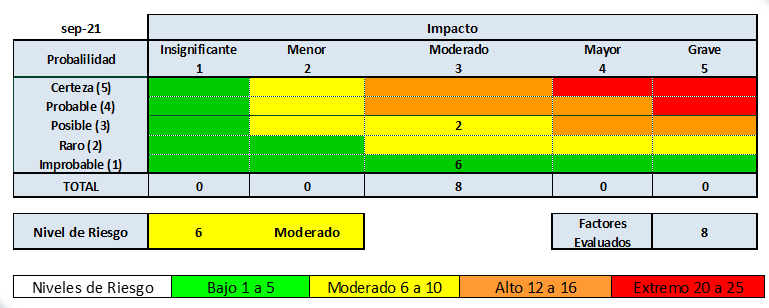 REPORTE DE OPERACIONES REGULADASSegún Art. 9 de la Ley contra el Lavado de Dinero y de Activos, corresponde a cualquier operación o transacción, fuere individual o múltiple, realizada por los clientes mayores a $10,000.00 en efectivo y $25,000.00 por cualquier otro medio.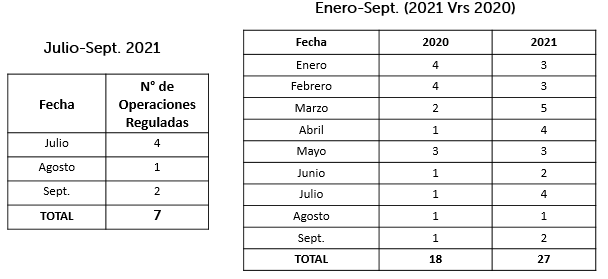 REPORTE DE OPERACIONES SOSPECHOSAS.Según Art. 9 de la Ley contra el Lavado de Dinero y de Activos, corresponde a aquellas operaciones con suficientes elementos de juicio para considerarlas irregulares, inconsistentes o que no guardan relación con el tipo de actividad económica del cliente.  Durante el tercer trimestre de 2021, se informó mediante nota enviada al correo institucional de la UIF, un evento o acto por considerarlo de importancia. 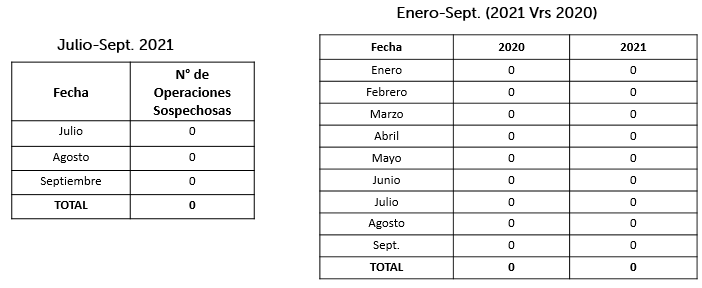 SEGUIMIENTO AL PLAN DE TRABAJO DE LA OFICIALÍA DE CUMPLIMIENTO AÑO 2021.Cada una de las actividades se ha realizado en tiempo, conforme a la planificación antes expuesta en el cuadro.ACTUALIZACION DE LA LISTA ENGELSe presenta para conocimiento del Consejo Directivo el listado actualizado de la Lista Engel, emitido por el Departamento de Estado de los Estados Unidos de América.El Consejo Directivo, toma nota de la presentación la cual se agrega al libro de anexos, y ACUERDA:ACUERDO 3-1620-2021Darse por enterados del INFORME TRIMESTRE III/2021 - SOBRE PREVENCIÓN DE LAVADO DE DINERO Y DE ACTIVOS, en relación al Mapa de Riesgo en materia de prevención de Lavado de Dinero y de Activos.Darse por enterados del INFORME TRIMESTRE III/2021 - SOBRE PREVENCIÓN DE LAVADO DE DINERO Y DE ACTIVOS, en relación al Reporte de Operaciones Reguladas y Operaciones Sospechosas.Darse por enterados del INFORME TRIMESTRE III/2021 - SOBRE PREVENCIÓN DE LAVADO DE DINERO Y DE ACTIVOS, en relación al Seguimiento al Plan de Trabajo de la Oficialía de Cumplimiento.Darse por enterados del INFORME TRIMESTRE III/2021 - SOBRE PREVENCIÓN DE LAVADO DE DINERO Y DE ACTIVOS, en relación a la actualización de la Lista Engel.NOMBRAMIENTO DE OFICIAL DE CUMPLIMIENTO SUPLENTE.El Director Presidente somete a consideración del Consejo Directivo el NOMBRAMIENTO DE OFICIAL DE CUMPLIMIENTO SUPLENTE, cede la palabra al Licenciado Danilo Ramos, Gerente General y expone como base legal:Ley Contra el Lavado de Dinero y de Activos según Decreto Legislativo No. 498 de fecha 2 de diciembre de 1998, publicada en Diario Oficial No. 240, Tomo No. 341, del 23 de ese mismo mes y año. Instructivo para la Prevención, Detección y Control de Lavado de Dinero y de Activos, Financiación del Terrorismo y la Financiación de la Proliferación de Armas de Destrucción Masiva; emitido por la Fiscalía General de la República, publicado en el Diario Oficial No. 205 de fecha 27 de octubre de 2021, y vigente a partir del 26 de noviembre de 2021 .En ese sentido, el Art 7 del Instructivo para la Prevención, Detección y Control de Lavado de Dinero y de Activos, Financiación del Terrorismo y la Financiación de la Proliferación de Armas de Destrucción Masiva; establece que dentro de las funciones del órgano de gobierno de mayor jerarquía o quien haga sus veces, se encuentra la siguiente:c)  Nombrar al Oficial o Encargado de Cumplimiento y su suplente.m) “Comunicar a la UIF y a los organismos de fiscalización, supervisión o vigilancia respectivos, el nombramiento del Oficial o Encargado de Cumplimiento, titular y suplente, en un plazo máximo de quince días hábiles, contados a partir del inicio o entrada en vigencia de su nombramiento……”El Art 63 del Instructivo, Inciso segundo, establece lo siguiente “Los sujetos obligados supervisados por la Superintendencia del Sistema Financiero también deberán nombrar a la persona que se desempeñará como Oficial de Cumplimiento suplente, quien deberá cumplir los requisitos aplicables al Oficial de Cumplimiento titular que se detallan en el párrafo segundo del siguiente artículo”. En el Art. 64 del Instructivo, se establecen los siguientes requisitos para el Oficial de Cumplimiento, mismos requisitos que debe cumplir el Oficial de Cumplimiento suplente:Certificación en materia de prevención de lavado de dinero y de activos, financiamiento al terrorismo y un mínimo de dos años de experiencia en dicha rama.Ostentar Cargo Gerencial.Habilidades y Conocimientos sobre aspectos Jurídicos, Negocios y Controles.d)	Contar con grado académico a nivel universitario y conocimientos básicos sobre aspectos administrativos y Jurídicos del giro del negocio o actividad de que se trate.Para el nombramiento del Oficial de Cumplimiento Suplente, se ha considerado lo estipulado en el Art. 73 del Instructivo, inciso segundo en el cual se especifica que “Las funciones del Encargado de Cumplimiento deberán ser compatibles con el ejercicio de otras funciones administrativas, excepto con el cargo de contador o auditor interno”. Aunque esta disposición está indicada para el Encargado de Cumplimiento DE LOS DEMÁS SUJETOS OBLIGADOS (TITULO IV), se considera aplicable para elegir internamente al Oficial de Cumplimiento Suplente de la Corporación.El último inciso del Art 64 del Instructivo establece lo siguiente “Los oficiales de cumplimiento titulares o suplentes deben registrarse ante la UIF en un plazo máximo de 5 días hábiles posteriores a su nombramiento, de acuerdo con el formulario que defina la UIF. También deberán comunicar a la Superintendencia del Sistema Financiero su nombramiento”. Con base a lo antes expuesto, se propone nombrar a la Licenciada Karla Beatriz Menjívar, como Oficial de Cumplimiento suplente, quien cuenta con las habilidades y conocimiento necesario para desempeñar el referido cargo. Dicho profesional continuará desempeñando las funciones de su cargo actual de Asistente de Juntas.  El Consejo Directivo, toma nota de la presentación la cual se agrega al libro de anexos, y ACUERDA:ACUERDO 4-1620-2021Autorizar el nombramiento de la Licenciada Karla Beatriz Menjívar como Oficial de Cumplimiento suplente, a partir del 1 de diciembre de 2021; quién continuará desempeñando las funciones del cargo actual de Asistente de Juntas.Registrar al Oficial de Cumplimiento Suplente ante la UIF en un plazo máximo de 5 días hábiles posteriores a su nombramiento y comunicar dicho nombramiento a la misma UIF y a la Superintendencia del Sistema Financiero en un plazo máximo de 15 días hábiles a partir de la entrada en vigencia de su nombramiento.INFORMACIÓN CONFIDENCIAL, ART 24 DE LA LAIP.INFORME DE SEGUIMIENTO DEL PLAN ANUAL OPERATIVO TERCER TRIMESTRE 2021.El Director Presidente presenta al Consejo Directivo el INFORME DE SEGUIMIENTO DEL PLAN ANUAL OPERATIVO TERCER TRIMESTRE 2021., cede la palabra al Licenciado Marcos Alvarado, Gerente Financiero y presenta los Objetivos y Acciones Estratégicas establecidas en el Plan Anual Operativo, su cumplimiento de acuerdo a los indicadores y actividades ejecutadas a nivel institucional.La evaluación de cumplimiento se ha efectuado a nivel de Perspectivas y Objetivos Estratégicos acumulado al tercer trimestre del 2021, lográndose una ejecución del 82.09%, con respecto a lo programado. El seguimiento de los Planes Operativos tiene como base legal el Artículo 27 de las Normas Técnicas de Control Interno Específicas de CORSAIN, el que además establece que los resultados obtenidos deberán presentarse al Consejo Directivo.Evaluación por Perspectiva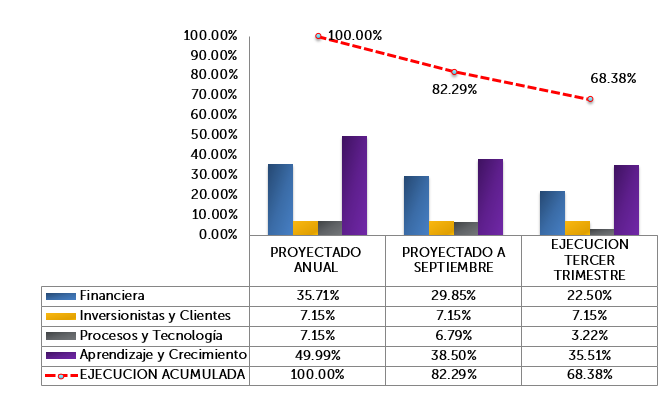 Conclusiones: En términos generales, se ha realizado un avance en la ejecución de las acciones planteadas en el Plan Anual Operativo 2021, teniéndose una calificación general de Muy Bueno, según la escala de calificación del procedimiento definido para el seguimiento, debiendo reforzarse las perspectivas Financiera y Procesos y Tecnología.El Consejo Directivo, toma nota de la presentación la cual se agrega al libro de anexos, y ACUERDA:ACUERDO 6-1620-2021Darse por enterados de los resultados de la evaluación del Plan Anual Operativo de CORSAIN, correspondiente al tercer trimestre del año 2021.CAPACITACION A DIRECTORES SOBRE EL CODIGO DE ETICA INSTITUCIONAL.El Director Presidente presenta al Consejo Directivo la continuación a la CAPACITACION A DIRECTORES SOBRE EL CODIGO DE ETICA INSTITUCIONAL., cede la palabra al Licenciado Danilo Ramos, Gerente General, y recuerda a los miembros del Consejo, sobre la obligación legal de presentarles la LEY DE ETICA GUBERNAMENTAL Y SU REGLAMENTO, en cuatro sesiones del Consejo Directivo de una hora cada sesión, continuando este día con la tercera jornada. Entre los temas vistos tenemos: Forma de integrar las comisiones de ética, composición actual de la Comisión de Ética de la Corporación, funciones de las comisiones de ética reguladas en el artículo 27 de la referida ley, informes solicitados por el Tribunal de Ética Gubernamental.El Consejo Directivo, toma nota de la presentación la cual se agrega al libro de anexos, y ACUERDA:ACUERDO 7-1620-2021Dar por recibida la tercera jornada de capacitación sobre el Código de Ética Institucional de CORSAIN, en cumplimiento a lo establecido por la Ley de Ética Gubernamental Art. 59. No habiendo nada más que hacer constar, se da por finalizada la sesión a las dieciséis horas con cincuenta y cinco minutos, del día veinticuatro de noviembre del año dos mil veintiuno. ItemFACTORES DE RIESGOFACTORES DE RIESGOFACTORES DE RIESGOItemFactor EvaluadoDescripciónNivel de Riesgo1Expedientes de Cartera de DeudoresDe acuerdo a informe del Departamento de Proyectos e Inversiones, la cartera de préstamo activa a Septiembre de 2021 es de noventa y siete (97) préstamos/expedientes; de los cuales sesenta (60) expedientes están en poder del área legal con el objeto de gestionar por la vía legal la recuperación de mora, y treinta y siete (37) expedientes están en poder del Departamento de Proyectos e Inversiones. 

De los treinte y siete (37) expedcientes en poder del Departamento de Proyectos e Inversiones: siete (7) expedientes no tienen DUI, dieciseis (16) no tienen NIT, y 18 expedientes tienen DUI´s vencidos. Así mismo, de acuerdo a notas u observaciones que hay en los expedientes, la Sociedad Cooperativa Agroindustrial El Paraisal de R.L. ya no existe; también según notas que hay en los expedientes, hay 4 deudores reportados como residentes en el extranjero, y 5 deudores fallecidos.Moderado (9)ItemFACTORES DE RIESGOFACTORES DE RIESGOFACTORES DE RIESGOItemFactor EvaluadoDescripciónNivel de Riesgo2Debida DiligenciaEn cumplimiento al Art. 9-B de la Ley Contra el Lavado de Dinero y de Activos, se debe establecer una política interna de debida diligencia para la identificación de sus usuarios o clientes. Los sujetos obligados deben instituir, con base al Reglamento de la presente Ley, una política interna fehaciente y con intensificada diligencia para las Personas Expuestas Políticamente (PEP´s), sean nacionales o extranjeras, así como la identidad de cualquier otra persona natural o jurídica en cuyo nombre actúen, requiriendo a sus clientes información actualizada y complementaria sobre dicha condición. En cierta medida se está identificando al cliente o usuario; sin embargo, se está formulando una propuesta de mejoras al Manual sobre Mecanismos para prevenir y detectar el lavado de dinero y de activos, y financiamiento al terrorismo; con el objeto de mejorar el proceso de Debida Diligencia.Moderado (9)3Monitoreo a las Transacciones de los ClientesEn cumplimiento al Art. 7 literal d) de las Normas Técnicas para la Gestión de los Riesgos de Lavado de Dinero y de Activos, y de Financiamiento al Terrorismo (NRP-08), se deben realizar monitoreos permanentes a través de sistemas informáticos y de otros medios a las transacciones realizadas por los clientes, usuarios y empleados de la entidad. Periódicamente la Oficialia de Cumplimiento está monitoreando las transacciones a travez del sistema SAFI.Bajo (3)4Capacitacion sobre Prevencion de Lavado de Dinero y de Activos, y de Financiamiento al Terrorismo.En cumplimiento al Art. 10 literal c) de la Ley Contra el Lavado de Dinero y Activos, se debe de capacitar al personal sobre los procesos o técnicas de lavado de dinero y de activos, a fin de que puedan identificar situaciones anómalas o sospechosas. A la fecha de evaluación se ha impartido capacitación virtual a los empleados de la Corporación, y a los miembros de Consejo Directivo.Bajo (3)5Reporte de Operaciones ReguladasEn cumplimiento al Art. 9 de la Lay Contra el Lavado de Dinero y Activos, se debe informar a la UIF, en un plazo máximo de cinco días hábiles, cualquier operación o transacción, fuere individual o múltiple, realizada por los clientes mayores a $10,000.00 en efectivo y $25,000.00 por cualquier otro medio. A la fecha de evaluación se han reportado a la UIF todas las operaciones reguladas.Bajo (3)6Reporte de Operaciones SospechosasEn cumplimiento al Art. 9-A de la Lay Contra el Lavado de Dinero y Activos, se debe informar a la UIF en un plazo máximo de cinco días hábiles, contados a partir del momento en que, de acuerdo al análisis que se realice, existan suficientes elementos de juicio para considerarlas irregulares, inconsistentes o que no guardan relación con el tipo de actividad económica del cliente. Durante el año 2021, solamente se han notificado a la UIF dos actos o eventos por considerarlos relevantes o de importancia para la Institución.Bajo (3)7Archivar y conservar la documentación de las operacionesSegún Art. 10 literal b) de la Ley Contra el Lavado de Dinero y de Activos, se debe de archivar y conservar la documentación de las operaciones por un plazo de cinco años, a partir de la fecha de la finalización de cada operación; por igual plazo se deben archivar y conservar datos de identificación, correspondencia de los clientes, a partir de la terminación de una cuenta o relación comercial. Según el Art. 12. de la Ley Contra el Lavado de Dinero y de Activos, los sujetos obligados deben mantener por un período no menor de quince años los registros necesarios sobre transacciones realizadas que permitan responder con prontitud a las solicitudes de información de la Fiscalía General de la República y de los Tribunales Competentes.Bajo (3)8Auditoria Interna para verificar el cumplimiento de Ley Contra el Lavado de Dinero y Activos.En cumplimiento al Art. 10 literal c) de la Ley Contra el Lavado de Dinero y Activos, se debe de establecer mecanismos de auditoría interna para verificar el cumplimiento de lo establecido en la Ley Contra el Lavado de Dinero y Activos. La Auditoría Interna, generalmente se efectúa al final del año fiscal.Bajo (3)N°ActividadTiempo estimado de ejecuciónTiempo estimado de ejecuciónEjecutor ResponsableEjecutor ResponsableObservaciónN°ActividadInicio FinDirectoIndirectoObservación1Revisión y Actualización de Normativa relacionada con la Prevención de Lavado de Dinero y de Activos.01/06/202130/06/2021Oficial de CumplimientoComité de Lavado de DineroAnualmente2Monitorear permanentemente las operaciones o transacciones de la Institución, a fin de detectar operaciones sospechosas.01/01/202131/12/2021Oficial de CumplimientoComité de Lavado de DineroAcción permanente3Comunicar a UIF:-  Reportes de operaciones irregulares o sospechosas-  Reporte de operaciones en efectivo de conformidad al umbral establecido en la Ley contra el Lavado de Dinero y de Activos- Los actos y de las operaciones internas que impliquen actividades que generen preocupación en la Corporación y, en su caso, de los empleados, funcionarios o miembros del Consejo Directivo involucrados que por tal motivo se hayan separado de sus puestos.01/01/202131/12/2021Oficial de CumplimientoComité de Lavado de DineroCon base al Art. 7 de las Normas Técnicas para la Gestión de los Riesgos de Lavado de Dinero y de Activos, y de Financiamiento al Terrorismo4Elaborar y mantener expedientes de los usuarios reportados como irregulares o sospechosos a la UIF.01/01/202131/12/2021Oficial de CumplimientoComité de Lavado de DineroAcción permanente5Control y monitoreo de las transacciones efectuadas por los usuarios de la Corporación. 01/01/202131/12/2021Oficial de CumplimientoComité de Lavado de DineroAcción permanente6Capacitar a los empleados de nuevo ingreso.01/01/202131/12/2021Oficial de CumplimientoComité de Lavado de DineroAcción Permanente6Capacitar al personal responsable de la aplicación de la regulación sobre prevención de lavado de dinero y activos, de acuerdo a sus funciones y responsabilidades.01/02/202130/11/2021Oficial de CumplimientoComité de Lavado de Dinero2 veces por año6Capacitar al resto del personal sobre la aplicación de la regulación sobre prevención de lavado de dinero y activos.01/04/202131/05/2021Oficial de CumplimientoComité de Lavado de DineroAnualmente6Capacitación a Directores, miembros de Comités y Gerentes.01/07/202131/07/2021Oficial de CumplimientoComité de Lavado de DineroAnualmente7Elaboración de Matriz de Riesgo, a fin de detectar los factores de riesgos en materia de prevención de lavado de dinero y de activos.01/12/202131/12/2021Oficial de CumplimientoComité de Lavado de DineroTrimestralmente 8Dar seguimiento a los acuerdos del Comité de Prevención de Lavado de Dinero y de Activos, a los acuerdos de Consejo Directivo y a los factores de riesgos identificados en materia de prevención de lavado de dinero y activos.01/01/202131/12/2021Oficial de CumplimientoComité de Lavado de DineroAcción permanente9Informar al Consejo Directivo sobre las actividades desarrolladas por la Oficialía de Cumplimiento01/12/202131/12/2021Oficial de CumplimientoComité de Lavado de DineroTrimestralmentePERSPECTIVAPROYECTADO ANUAL 2021PROYECTADO A SEPTIEMBRECUMPLIMIENTO A JUNIORESULTADO EN BASE AL 100% POR PERSPECTIVAFinanciera.35.71%29.85%22.50%75.37%Inversionistas y Clientes.7.15%7.15%7.15%100.00%Procesos yTecnología.7.15%6.79%3.22%47.42%Aprendizaje y Crecimiento.49.99%38.50%35.51%92.23%TOTAL100.00%82.29%68.38%83.09%PerspectivaPrincipales avancesFinancieraRecepción de embarcaciones portuarias y reparación naval, con un cumplimiento del 82.50%:4 embarcaciones reparada en varadero, de 6 programadas.32 embarcaciones recibidas en muelle, de 33 programadas.42 servicios de remolcaje brindados, de 37 programados.Con respecto a la propuesta de Decreto para la transferencia del bien inmueble Ex Planta de Alcohol El Carmen: la Ministra de Relaciones Exteriores remitió con fecha 21 de julio de 2021, un oficio al Honorable Consejo de Ministros solicitando su autorización para que dicho Ministerio proceda con el trámite de donación y transferencia del inmueble; El 21 de septiembre se realizó visita en los inmuebles por parte del Departamento de Contabilidad Gubernamental del Ministerio de Hacienda, para hacer valúo de los mismos.  El 29 de septiembre el Ministerio de Relaciones Exteriores recibió los datos del valúo realizado, determinando un monto de $ 174,000.00.Limpieza del fondo del frente de atraque. Con una ejecución del 100% con relación a lo programado al tercer trimestre. Se realizaron sondeos de verificación en las fechas: 22 de febrero, 5 de marzo, 28 de abril, 31 de mayo y 24 de junio para comprobar si ha existido algún incremento en los niveles de azolve, en el mes de agosto se realizó la limpieza del frente de atraque y el 31 de agosto se hizo sondeo de verificación para constatar que se cuenta con la profundidad requerida. Inversionistas y clientesCon una ejecución del 100% de acuerdo a lo planificado al primer trimestre. La guía fue revisada, actualizada y aprobada. Se encuentra disponible en el sitio web de la Corporación. Con el objeto de informar y dar a conocer a los inversionistas interesados, el portafolio de proyectos de inversión,  normativa legal, incentivos fiscales y las ventajas de coinvertir con CORSAIN.Procesos y TecnologíaPropuesta de reforma de ley Orgánica de CORSAIN:El 23 de septiembre se sostuvo reunión virtual con designados de las instituciones presididas por cada uno de los Gobernadores que conforman la Asamblea, en la misma se revisó la propuesta de Decreto, habiéndose solicitado se remitieran a CORSAIN las observaciones para ser incluidas en la propuesta de Decreto para ser remitido a los Gobernadores.Aprendizaje y crecimientoSe elaboró el plan de Capacitación y fue aprobado por la Presidencia. Con una ejecución del 82.79% de acuerdo a lo planificado al tercer trimestre. Se ejecutaron 35 eventos de capacitación.____________________________LICDA. VIOLETA ISABEL SACA DIRECTOR PRESIDENTE______________________________LIC. RONY HUEZO SERRANO DIRECTOR VICEPRESIDENTE_______________________________LIC. RAFAEL ERNESTO BAIRES FUENTESDIRECTOR   PROPIETARIO_______________________________DRA. TERESA DEL CARMEN FLORES DE GUEVARADIRECTOR PROPIETARIO_________________________________LICENCIADO JOSE GERARDO HERNANDEZ RIVERA.DIRECTOR SUPLENTE._______________________________ING. ROMEO GUSTAVO CHIQUILLO ESCOBAR.DIRECTOR PROPIETARIO______________________________LICDA. EVELYN ESTELA HERRERA MARQUEZ.DIRECTOR SUPLENTE